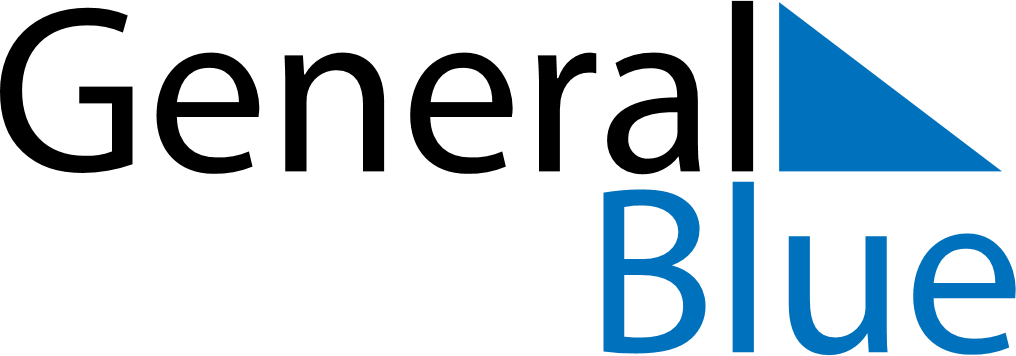 October 2024October 2024October 2024October 2024October 2024October 2024Iroquois Falls, Ontario, CanadaIroquois Falls, Ontario, CanadaIroquois Falls, Ontario, CanadaIroquois Falls, Ontario, CanadaIroquois Falls, Ontario, CanadaIroquois Falls, Ontario, CanadaSunday Monday Tuesday Wednesday Thursday Friday Saturday 1 2 3 4 5 Sunrise: 7:22 AM Sunset: 7:02 PM Daylight: 11 hours and 39 minutes. Sunrise: 7:23 AM Sunset: 7:00 PM Daylight: 11 hours and 36 minutes. Sunrise: 7:25 AM Sunset: 6:58 PM Daylight: 11 hours and 32 minutes. Sunrise: 7:26 AM Sunset: 6:56 PM Daylight: 11 hours and 29 minutes. Sunrise: 7:28 AM Sunset: 6:54 PM Daylight: 11 hours and 25 minutes. 6 7 8 9 10 11 12 Sunrise: 7:29 AM Sunset: 6:51 PM Daylight: 11 hours and 22 minutes. Sunrise: 7:31 AM Sunset: 6:49 PM Daylight: 11 hours and 18 minutes. Sunrise: 7:32 AM Sunset: 6:47 PM Daylight: 11 hours and 15 minutes. Sunrise: 7:34 AM Sunset: 6:45 PM Daylight: 11 hours and 11 minutes. Sunrise: 7:35 AM Sunset: 6:43 PM Daylight: 11 hours and 8 minutes. Sunrise: 7:37 AM Sunset: 6:41 PM Daylight: 11 hours and 4 minutes. Sunrise: 7:38 AM Sunset: 6:39 PM Daylight: 11 hours and 1 minute. 13 14 15 16 17 18 19 Sunrise: 7:40 AM Sunset: 6:37 PM Daylight: 10 hours and 57 minutes. Sunrise: 7:41 AM Sunset: 6:35 PM Daylight: 10 hours and 54 minutes. Sunrise: 7:43 AM Sunset: 6:33 PM Daylight: 10 hours and 50 minutes. Sunrise: 7:44 AM Sunset: 6:31 PM Daylight: 10 hours and 47 minutes. Sunrise: 7:46 AM Sunset: 6:29 PM Daylight: 10 hours and 43 minutes. Sunrise: 7:47 AM Sunset: 6:28 PM Daylight: 10 hours and 40 minutes. Sunrise: 7:49 AM Sunset: 6:26 PM Daylight: 10 hours and 36 minutes. 20 21 22 23 24 25 26 Sunrise: 7:50 AM Sunset: 6:24 PM Daylight: 10 hours and 33 minutes. Sunrise: 7:52 AM Sunset: 6:22 PM Daylight: 10 hours and 30 minutes. Sunrise: 7:53 AM Sunset: 6:20 PM Daylight: 10 hours and 26 minutes. Sunrise: 7:55 AM Sunset: 6:18 PM Daylight: 10 hours and 23 minutes. Sunrise: 7:56 AM Sunset: 6:16 PM Daylight: 10 hours and 19 minutes. Sunrise: 7:58 AM Sunset: 6:14 PM Daylight: 10 hours and 16 minutes. Sunrise: 8:00 AM Sunset: 6:13 PM Daylight: 10 hours and 13 minutes. 27 28 29 30 31 Sunrise: 8:01 AM Sunset: 6:11 PM Daylight: 10 hours and 9 minutes. Sunrise: 8:03 AM Sunset: 6:09 PM Daylight: 10 hours and 6 minutes. Sunrise: 8:04 AM Sunset: 6:07 PM Daylight: 10 hours and 3 minutes. Sunrise: 8:06 AM Sunset: 6:06 PM Daylight: 9 hours and 59 minutes. Sunrise: 8:07 AM Sunset: 6:04 PM Daylight: 9 hours and 56 minutes. 